OPIS PRZEDMIOTGU ZAMÓWIENIA RAKI KOSZYKOWE INVERRFITRaki koszykowe w góry - 12 zęboweRaki górskie  Inverfit Specyfikacja techniczna:Ilość zębów: 12Kolce ze stali manganowej,Szybkie dopasowanie do rozmiarów 36-46Kolor pomarańczoweWaga raków: 1,1 kgDługość kolców:Przednie: 5,5 cmPozostałe: 4,5 cmOferta zawiera:2 szt. raków (kolce, pasek zabezpieczający, regulacja rozmiaru)Pokrowiec na raki,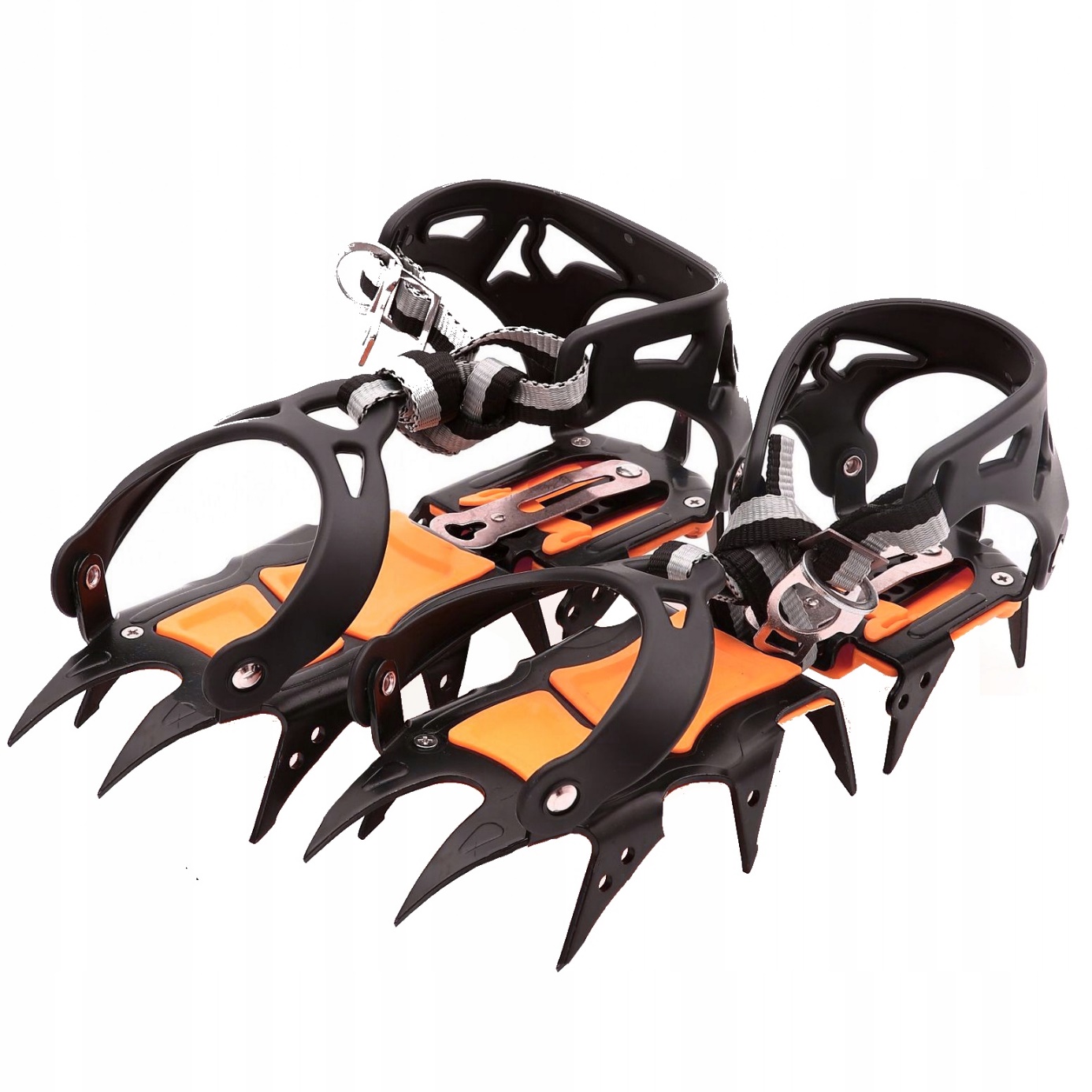 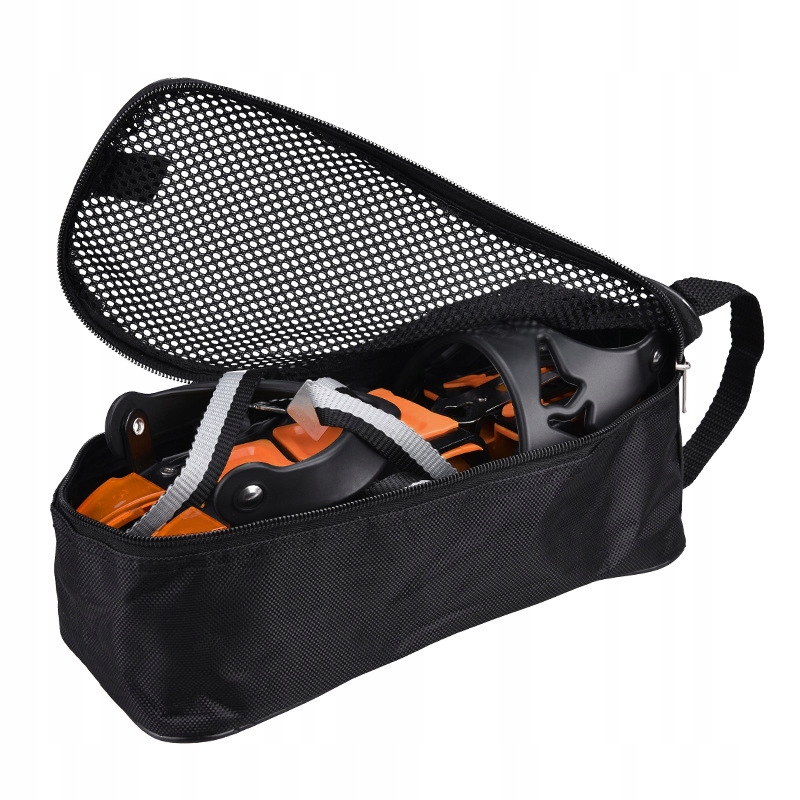 